VILNIAUS RAJONO SAVIVALDYBĖKonkurso ,,Metų ūkis 2023“ dalyvio anketa1. Ūkininko, kurio vardu įregistruotas ūkis, vardas, pavardė (jeigu yra šeima, tai antro šeimos nario vardas, pavardė)________________________________________________________________________________2. Gimimo data _________________________________3. Išsilavinimas (pažymėti):aukštasis 		aukštesnysis 	spec. vidurinis 	kitas 4. Ūkininkauti pradėjau _________________________ metais.5. Gyvenamoji vieta (tikslus adresas): ________________________________________________________________________________________________________________________________________________________________6. Telefono numeris _______________________7. Naudojamos žemės plotas:  nuosavos __________________________ha; nuomojamos _______________________ha.8. Ūkio specializacija (pažymėti):augalininkystė                gyvulininkystė                 paukštininkystė 	daržininkystė                  sodininkystė                     bitininkystė  (įrašyti šeimų skaičių)_______ekologinis ūkis               mišrus                               kita  (patikslinti) _____________________Pastaba.  Jeigu ūkis gyvulininkystės ar paukštininkystės, įrašykite, kokių gyvulių/paukščių ir kiek turite: ________________________________________________________________________________________________________________________________________________________________Sutinku dalyvauti šių metų konkurse ,,Metų ūkis 2023“. Su konkurso dalyvių vertinimo tvarka esu susipažinęs.	___________________                                   _____________________________                                (data)                                                           (dalyvio parašas)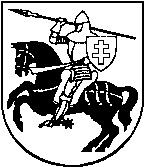 